EPS 100 (Stapleton)						Name: _______________________________Plate Tectonics, Part 3Goals:Know some differences between ocean crust and continental crustDensityColor (Shade)ViscosityMatch real-world locations to the plate boundary types below.Know the features associated with each of the following lithospheric situations:Ocean-Ocean Divergent Plate BoundaryContinent-Continent Divergent Plate BoundaryOcean-Continent Convergent Plate BoundaryOcean-Ocean Convergent Plate BoundaryContinent-Continent Convergent Plate BoundaryOcean Hotspot Plate BoundaryTransform Plate BoundaryContinental Crust: Light in colorNot denseHigh Viscosity (gooey) when turned to magmaBuilds up pressure and makes volcanoes more explosivePiles up, so it makes volcanoes steeperExample Rock -- GraniteOcean Crust (similar to mantle):Dark in color DenseLow Viscosity (runny) when turned to magmaDoes not build up high pressure, so it roduces gentler eruptionsDoes not pile up, so volcanoes are lower and rounderExample Rock -- BasaltMantle (similar to ocean crust):Dark in colorVery DenseLow Viscosity (runny) when turned to magmaWhen mantle material melts and solidifies, it turns into ocean crust.Seafloor Sediment:Similar to Continental CrustThicker over older ocean crust.  Thinner over younger ocean crust.PracticePLEASE DARKEN THE CORRECT ANSWER CHOICES.Match each description to the appropriate crust type.  Choices:	  A= Continental Crust   B = Ocean Crust1.	A	B	Relatively light in color/shade 2.	A	B	Relatively high viscosity (runny) when molten3.	A	B	Similar to the material in the mantle4.	A	B	The most explosive volcanoes have this type of rock.5.	A	B	When this type of lava creates volcanoes, those volcanoes are steep.6.	A	B	An example of this rock type is called basalt.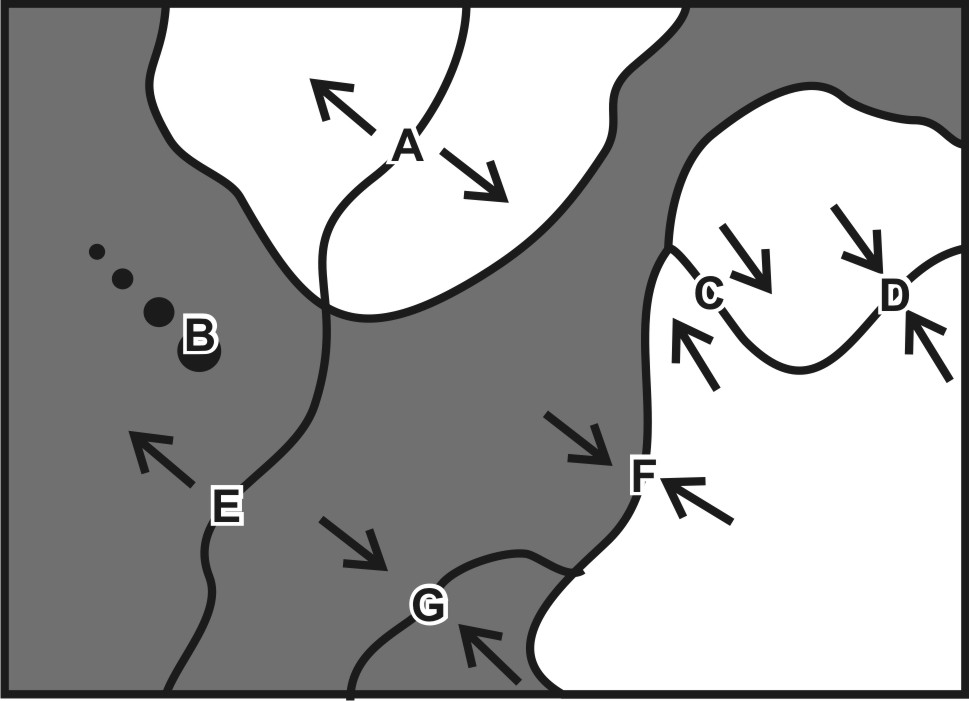 Match each feature name to the corresponding feature on the plate map on the right.7.	A     B     C     D     E     F     G	Ocean/Continent Convergent8.	A     B     C     D     E     F     G	Transform Boundary 9.	A     B     C     D     E     F     G	Continent/Continent Convergent10.	A     B     C     D     E     F     G	Hotspot11.	A     B     C     D     E     F     G	Ocean/Ocean Divergent 12.	A     B     C     D     E     F     G	Ocean/Ocean Convergent 13.	A     B     C     D     E     F     G	Continent/Continent Divergent Each of the real-world locations below forms in an area that is similar to one of the lettered locations on the map.  Match each real-world location to its corresponding map location.14.	A     B     C     D     E     F     G	Mid-Atlantic Ridge15.	A     B     C     D     E     F     G	San Andreas Fault, California16.	A     B     C     D     E     F     G	East Africa 17.	A     B     C     D     E     F     G	Andes Mountains (South America)18.	A     B     C     D     E     F     G	Himalayas (Mt. Everest) 19.	A     B     C     D     E     F     G	Japan 20.	A     B     C     D     E     F     G	HawaiiFor each lettered feature on the map above, darken all of the descriptions below that apply.  [Suggestion: start with letter A.  Darken that letter for all of the descriptions that apply to location A on the map.  Continue the process one map feature at a time.]15.	A	B	C	D	E	F	G	Steep, composite cone volcanoes16.	A	B	C	D	E	F	G	Relatively violent eruptions of lava can occur.17.	A	B	C	D	E	F	G	Relatively gentle eruptions of lava can occur.18.	A	B	C	D	E	F	G	Shallow earthquakes (in lithosphere – crust)19.	A	B	C	D	E	F	G	Deep earthquakes (in mantle)20.	A	B	C	D	E	F	G	Situated over a relatively cool part of the mantle 21.	A	B	C	D	E	F	G	New ocean crust is being created here.22.	A	B	C	D	E	F	G	Situated over a relatively hot part of the mantle27.	A	B	C	D	E	F	G	Tall mountains that are not volcanoes23.	A	B	C	D	E	F	G	Rounded, shield volcanoes 